A4D Vrijdag  20 mei 2022   V.V.Staphorst
Routebeschrijving 5 KM - Langs het elektriciteit kastje richting Viaductweg. -LA Voor Viaductweg linksaf over voetpad- LA Voor kruispunt linksaf voetpad langs Ebbinge  Wubbenlaan- LA Pr. Beatrixstraat en na 30 meter rechtsaf -RA Op T-splitsing rechtsaf Meestersweg-LA Op T-splitsing met de Pr. Bernhardstraat linksaf-RD  Op kruising met de Koningin Julianastraat., Oranjestraat en Henri Dunantstraat en Frederik Hendrikstraat rechtdoor-RA Op kruising met de Generaal Eisenhowerlaan rechtsaf.-RA Op T-splitsing met de Lindenlaan rechtsaf Lindenlaan-RD Op 3 x T-splitsing met resp. Frederik Hendrikstraat , Henri Dunantstraat en Oranjestraat rechtdoor-LA Op kruising Koningin Julianastraat / Meestershof linksaf Meestershof     -RA Voor de Gemeenteweg rechtsaf en voetpad langs de Gemeenteweg-RD Meestersweg oversteken en rechtdoor voetpad langs de Gemeenteweg-RA Direct na het Koetshuus rechtsaf Boslaan op nieuw wandelpad.-RD Op kruising met de Eikenlaan rechtdoor.-RD Op kruising met de Lindenlaan rechtdoor-RD Op kruising met de Berkenlaan rechtdoor en wandelpad om de Berghorst heen-RD Op kruising met de Ebbinge Wubbenlaan rechtdoor Admiraal W.G. van Nesstraat-RA In bocht na huisnummer 8 rechtsaf wandelpark om kinderboerderij-RA. Wandelpad door de kinderboerderij volgen en voor de Nesstraat rechtsaf-RA Kruisende van de Walstraat oversteken en wandelpad langs gymzaal RD-RD Kruising met Churchillstraat, J.F. Kennedystraat steeds RD wandelpad blijven volgen-RA Op Kruising met de Mr. J.B. Boldewijnlaan RA voetpad langs Mr. J.B. Boldewijnlaan.-LA Voor de van de Walstraat LA voetpad langs van de Walstraat tot aan de Gemeenteweg.-LA Gemeenteweg oversteken en over voetpad langs de Gemeenteweg -RA Na DC Grafimedia nr. 32 rechtsaf naar brandweerkazerne.-Rust in de brandweerkazerne, afstand ongeveer 4.15 km.-LA Na rust achteruitgang brandweerkazerne en op T-splitsing met de Binnenweg linksaf.-RD Op T-splitsing met Schoonsterland en Venneland rechtdoor-RA en medaille uitreiking in de aula van het Gemeentehuis.-RD Verzamelen op het marktterrein voor een gezamenlijk defiléA4D Vrijdag  20 mei 2022   V.V.Staphorst
Routebeschrijving 5 KM -LA Voor kruising met de Bergerslag linksaf-RD Voor de rotonde rechtdoor Ebbinge Wubbenlaan.-RD Op T-splitsing met de Eikenlaan rechtdoor.-RD Kruising met de Lindenlaan rechtdoor-RD Op T-splitsing met de Berkenlaan rechtdoor.-RD Bij T-splitsing van Churchilllaan en van de Walstraat rechtdoor-RD Op T-splitsing met de Nesstraat rechtdoor.-RA Op T-splitsing rechtsaf Pr. Beatrixstraat rechtsaf.-LA Diverse zijwegen van rechts negeren en voor de Parallelweg linksaf-LA Ingang parkeerplaats vv. Staphorst Finish parkeerplaats van het “Noorderslag” , afstand ongeveer 6.50 km.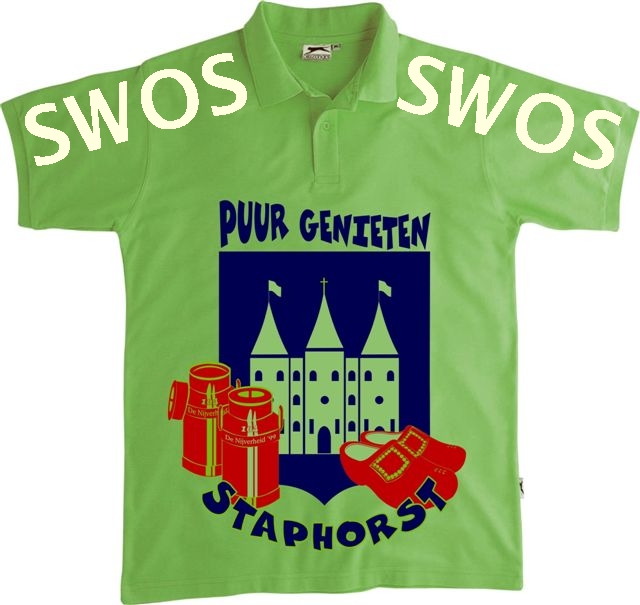 